INSTRUCTIONS: Use this list when the tenant first looks over the apartment and again right before moving out. Cross off the items on the list that do not apply. Make remarks (e.g. new, dirty, broken) in the space provided. Signatures are suggested, but not necessary. The tenant should give a copy of this checklist to the landlord shortly after moving in. This will provide a record of which, if any, damages to the apartment the tenant is responsible for.Bathroom: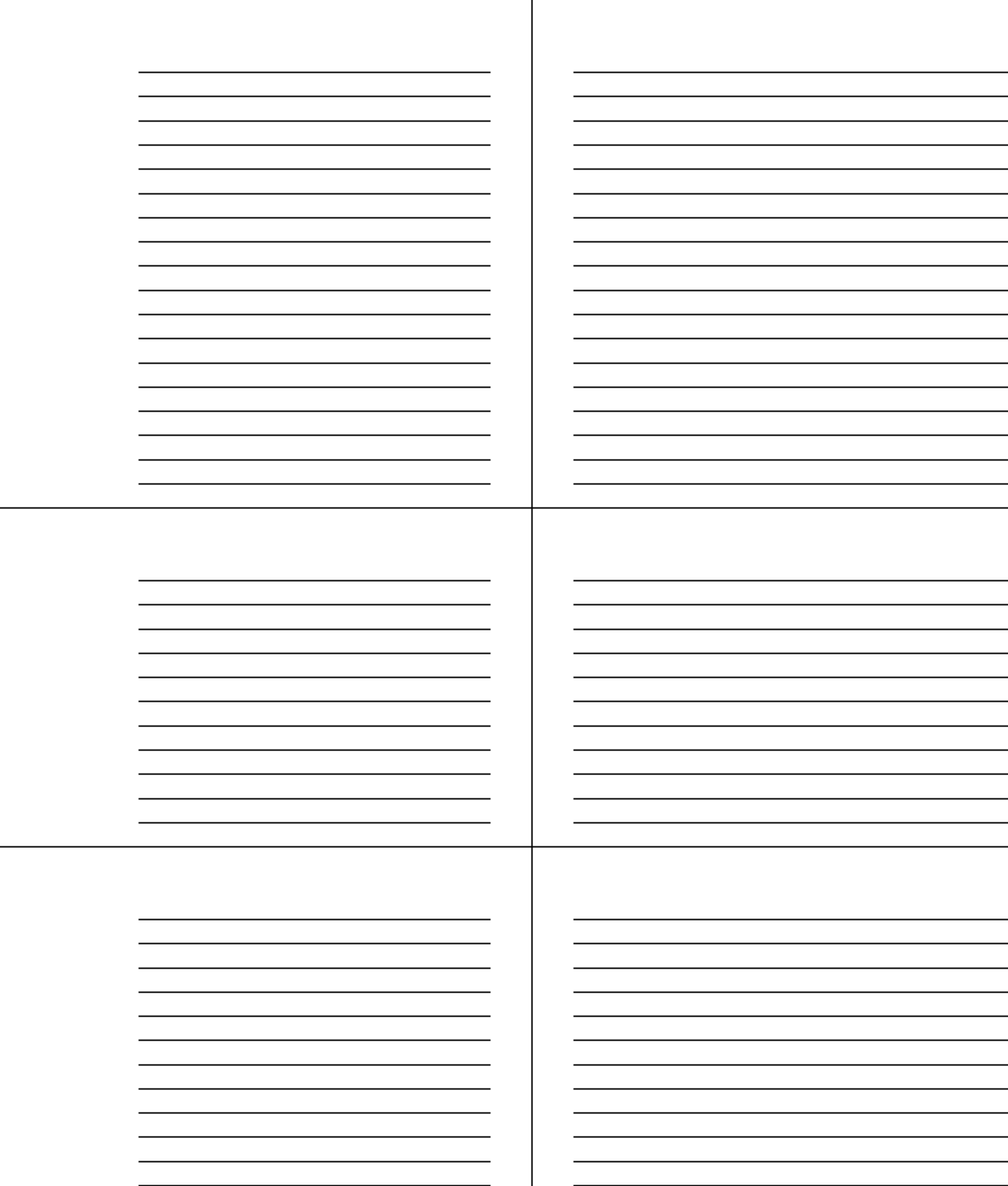 Doors:Ceiling:Floor:Carpeting:Woodwork:Linen Closet:Walls:Mirror:Windows:Window Screens:Bathtub/Shower:Sink:Toilet:Plumbing:Counters:Cabinets:Electrical:Other:Bedroom:Doors:Ceiling:Floor:Carpeting:Woodwork:Closet:Walls:Windows:Window Screens:Electrical:Other:Other:Doors:Ceiling:Floor:Carpeting:Closet:Woodwork:Walls:Windows:Window Screens:Plumbing:Electrical:Other:MOVE-IN INSPECTIONMOVE-IN INSPECTIONMOVE-IN INSPECTIONMOVE-OUT INSPECTIONMOVE-OUT INSPECTIONMOVE-OUT INSPECTIONMOVE-OUT INSPECTIONMOVE-OUT INSPECTIONROOM:CONDITION:   DAMAGES:CONDITION:   DAMAGES:CONDITION:   DAMAGES:CONDITION:   DAMAGES:CONDITION:   DAMAGES:CONDITION:   DAMAGES:CONDITION:CONDITION:DAMAGES:DAMAGES:DAMAGES:Living Room:Living Room:Living Room:Living Room:Living Room:Doors:Doors:Doors:Doors:Ceiling:Ceiling:Ceiling:Ceiling:Floor:Floor:Floor:Floor:Carpeting:Carpeting:Carpeting:Carpeting:Woodwork:Woodwork:Woodwork:Woodwork:Walls:Walls:Walls:Walls:Windows:Windows:Windows:Windows:Window Screens:Window Screens:Window Screens:Window Screens:Window Screens:Window Screens:Electrical:Electrical:Electrical:Electrical:Other:Other:Other:Other:Dining Room:Dining Room:Dining Room:Dining Room:Doors:Doors:Doors:Doors:Ceiling:Ceiling:Ceiling:Ceiling:Floor:Floor:Floor:Floor:Carpeting:Carpeting:Carpeting:Carpeting:Woodwork:Woodwork:Woodwork:Woodwork:Walls:Walls:Walls:Walls:Windows:Windows:Windows:Windows:Window Screens:Window Screens:Window Screens:Window Screens:Window Screens:Window Screens:Electrical:Electrical:Electrical:Electrical:Other:Other:Other:Other:Kitchen:Kitchen:Doors:Doors:Doors:Doors:Ceiling:Ceiling:Ceiling:Ceiling:Floor:Floor:Floor:Floor:Carpeting:Carpeting:Carpeting:Carpeting:Woodwork:Woodwork:Woodwork:Woodwork:Pantry:Pantry:Pantry:Pantry:Walls:Walls:Walls:Walls:Windows:Windows:Windows:Windows:Sink:Sink:Sink:Sink:Garbage Disposal:Garbage Disposal:Garbage Disposal:Garbage Disposal:Garbage Disposal:Garbage Disposal:Plumbing:Plumbing:Plumbing:Plumbing:Electrical:Electrical:Electrical:Electrical:Refrigerator:Refrigerator:Refrigerator:Refrigerator:Freezer:Freezer:Freezer:Freezer:Range/Stove:Range/Stove:Range/Stove:Range/Stove:Oven:Oven:Oven:Oven:Counter Tops:Counter Tops:Counter Tops:Counter Tops:Cupboard:Cupboard:Cupboard:Cupboard:Other:Other:Other:Other:Other:Other:Page 1 of 2Page 1 of 2Tenant should keep a copy of this for his/her records.Tenant should keep a copy of this for his/her records.Tenant should keep a copy of this for his/her records.Tenant should keep a copy of this for his/her records.Suggested Signatures:MOVE-INMOVE-OUTTenant: ___________________ Date:__________Tenant: ___________________ Date:__________Tenant: ___________________ Date:__________Tenant: ___________________ Date:_________Tenant: ___________________ Date:_________Landlord: __________________ Date:__________Landlord: __________________ Date:__________Landlord: __________________ Date:__________Landlord: __________________ Date:_________Landlord: __________________ Date:_________Page 2 of 2